П О С Т А Н О В Л Е Н И Е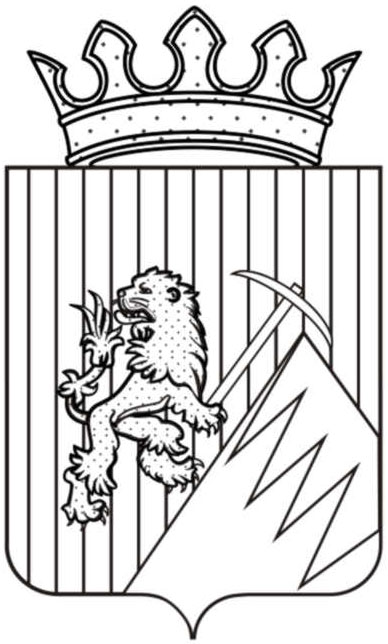 АДМИНИСТРАЦИИГУБАХИНСКОГО  МУНИЦИПАЛЬНОГО  РАЙОНАПЕРМСКОГО  КРАЯ04.07.2011							№  549Об утверждении муниципальной целевой Программы "Об энергосбережении в Губахинском муниципальном районе Пермского края на 2011-2014 годы».           Руководствуясь Федеральным законом Российской Федерации от 23 ноября 2009 года № 261-ФЗ "Об энергосбережении и о повышении энергетической эффективности и внесении изменений в отдельные законодательные акты Российской Федерации", Бюджетным кодексом РФ, Уставом Губахинского муниципального района, Постановлением главы администрации Губахинского муниципального района от 15.03.2010г. № 233 «О разработке, утверждении и реализации ведомственных целевых программ в Губахинском муниципальном районе Пермского края»,ПОСТАНАВЛЯЮ:           1. Утвердить прилагаемую муниципальную целевую программу "Об энергосбережении в Губахинском муниципальном районе Пермского края на период 2011-2014 годы" (далее - Программа).   2. Рекомендовать руководителям структурных подразделений администрации Губахинского муниципального района и руководителям учреждений социальной сферы Губахинснского муниципального района организовать работу по реализации мероприятий Программы.  3. Постановление опубликовать в официальном вестнике газеты «Уральский шахтер».         4. Контроль за исполнением постановления возложить на заместителя главы по экономической и промышленной политике, развитию территории Попову О.А.Глава администрации 				 	                          Н.В. Шумаков                                                                                                      Приложение к постановлениюадминистрацииот 04.07.2011 №  549МУНИЦИПАЛЬНАЯ ЦЕЛЕВАЯ ПРОГРАММА"ОБ ЭНЕРГОСБЕРЕЖЕНИИ В ГУБАХИНСКОМ МУНИЦИПАЛЬНОМ РАЙОНЕНА 2011-2014 ГОДЫ"                                                       г.Губаха                                                            2011МУНИЦИПАЛЬНАЯ ЦЕЛЕВАЯ ПРОГРАММА"ОБ ЭНЕРГОСБЕРЕЖЕНИИ В ГУБАХИНСКОМ МУНИЦИПАЛЬНОМ РАЙОНЕНА 2011-2014 ГОДЫ"ПАСПОРТ ПРОГРАММЫI. Общие положения1.1. Объект, предмет и сфера действия ПрограммыМуниципальная целевая программа "Об энергосбережении в Губахинском муниципальном районе на 2011-2014 годы" (далее - Программа) направлена на поэтапное снижение расхода всех видов энергоресурсов, обеспечение эффективного использования энергетических ресурсов в процессе их производства, транспортировки, потребления. Сочетание интересов потребителей, поставщиков и производителей топлива, энергии и воды, определяет удовлетворение обоснованных потребностей муниципальных учреждений района. Целью настоящей Программы является создание правовых, экономических и организационных основ стимулирования энергосбережения и повышения энергетической эффективности.1.2. Понятия и термины, используемые в ПрограммеЭнергетический ресурс - носитель энергии, энергия которого используется или может быть использована при осуществлении хозяйственной и иной деятельности, а также вид энергии (тепловая, электрическая или другой вид энергии);энергосбережение - реализация организационных, правовых, технических, технологических, экономических и иных мер, направленных на уменьшение объема используемых энергетических ресурсов при сохранении соответствующего полезного эффекта от их использования (в том числе объема произведенной продукции, выполненных работ, оказанных услуг);энергетическая эффективность - характеристики, отражающие отношение полезного эффекта от использования энергетических ресурсов к затратам энергетических ресурсов, произведенным в целях получения такого эффекта, применительно к продукции, технологическому процессу;энергетическое обследование - сбор и обработка информации об использовании энергетических ресурсов в целях получения достоверной информации об объеме используемых энергетических ресурсов, о показателях энергетической эффективности, выявления возможностей энергосбережения и повышения энергетической эффективности с отражением полученных результатов в энергетическом паспорте;энергосервисный договор (контракт) - договор (контракт), предметом которого является осуществление исполнителем действий, направленных на энергосбережение и повышение энергетической эффективности использования энергетических ресурсов заказчиком.1.3. Правовая основа для принятия ПрограммыОсновополагающими документами при разработке Программы являлись:Федеральный закон от 23.11.2009 N 261-ФЗ "Об энергосбережении и о повышении энергетической эффективности и о внесении изменений в отдельные законодательные акты Российской Федерации" (далее - ФЗ-261);Постановление Правительства Российской Федерации от 31.12.2009 N 1225 "О требованиях к региональным и муниципальным программам в области энергосбережения и повышения энергетической эффективности";Распоряжение Правительства Российской Федерации от 01.12.2009 N 1830-р "Об утверждении плана мероприятий по энергосбережению и повышению энергетической эффективности в Российской Федерации";Приказ Министерства экономического развития Российской Федерации от 17.02.2010 N 61 "Об утверждении примерного Перечня мероприятий в области энергосбережения и повышения энергетической эффективности, который может быть использован в целях разработки региональных, муниципальных программ в области энергосбережения и повышения энергетической эффективности";Постановление Правительства Пермского края от 11.02.2009 N 63-п "О разработке, формировании и реализации долгосрочных целевых программ";Постановление администрации Губахинского муниципального района от 15.03.2010 N 233 "О разработке, утверждении и реализации ведомственных целевых программ в Губахинском муниципальном районе Пермского края".1.4. Обоснование целесообразности решения проблемы программно-целевым методом.Выработку и поставку тепловой энергии на объекты социальной сферы Губахинского муниципального района расположенные на территории Губахинского городского поселения (26 зданий) осуществляет ОАО «ТГК № 9» филиал «Кизеловская ГРЭС-3» (газовая котельная). На территории Северо-Углеуральского городского поселения (12 зданий)– МУП «ЖКХ п.Углеуральский (газовые котельные № 1, №11, № 115), ОАО «Метафракс» (газовая котельная). На территории Широковского сельского поселения (1 здание) – МУП «ЖКХ п.Широковский» (газовая котельная).                Энергоснабжение объектов социальной сферы осуществляют ОАО «Пермэнергосбыт»- Губахинское городское поселение; МУП «МПО ЖКХ п.Северный», МУП «ЖКХ п.Углеуральский» - Северо-Углеуральское городское поселение, МУП «ЖКХ п.Широковский» - Широковское сельское поселение.Водоснабжение – МУП «Водоканал», МУП «МПО ЖКХ п.Северный», МУП «ЖКХ п.Углеуральский». Системы энергоснабжения объектов социальной сферы являются значительными потребителями энергетических ресурсов. Объем потребления энергоресурсов учреждениями социальной сферы за период 2008-2010 годы представлен ниже в таблицах 1-4:Потребление топливно-энергетических ресурсов учреждениями социальной сферы Губахинского муниципального района.Таб.1 ОбразованиеТаб.2 ЗдравоохранениеТаб.3 Спорт, КультураТаб.4 Структурные подразделения Администрации Губахинского муниципального районаТаким образом, расходы на энергоснабжение социальной сферы и органов местного самоуправления являются одной из наиболее значимых статей расхода районного бюджета. В 2010 году объем средств местного бюджета на оплату потребленных учреждениями социальной сферы энергоресурсов составил 64,5 млн.руб. Причинами высокого расхода энергоресурсов являются:-	отсутствие повсеместного приборного учета расходования тепловой энергии;-	потери в системах отопления, горячего и холодного водоснабжения, тепловых сетях;- низкие показатели объемов реконструкции и модернизации существующих объектов;отсутствие эффективных механизмов стимулирования энергосбережения на объектах социальной сферы и органов местного самоуправления.Несмотря на наметившуюся в последние годы тенденцию снижения расходов на оплату топливно-энергетических ресурсов учреждениями социальной сферы в районе, расходы на оплату за их потребление в связи с естественным ростом цен на энергоносители не снижаются, а ежегодно возрастают, увеличивая финансовую нагрузку на бюджет. Для реализации требований федерального законодательства по сокращению расхода энергоресурсов и воды бюджетными учреждениями не менее, чем на 3% в год, учитывая сложившуюся ситуацию в сфере потребления энергоесурсов социальной сферой, необходимо использование программно-целевого метода. Учитывая, что мероприятия требуют значительных бюджетных расходов и не могут быть решены в пределах одного года, наиболее целесообразным будет решать существующие проблемы в рамках настоящей Программы. Это позволит объединить отдельные мероприятия и добиться наибольшего эффекта, выраженного в повышении эффективности производства и потребления тепла, электроэнергии, газа и воды в бюджетных учреждениях социальной сферы, снижении необоснованных расходов материальных и финансовых средств. Предварительный анализ показывает, что в данный момент имеются значительные резервы сокращения расхода энергоресурсов. Следует отметить, что во всех учреждениях социальной сферы установлены приборы учета электропотребления и водопотребления. В то же время, оснащенность объектов социальной сферы приборами учета тепловой энергии – 80 %.II. Цели и задачи Программы 2.1. Основным направлением в политике энергосбережения в Губахинском муниципальном районе считать:поэтапное снижение расхода всех видов энергоносителей и воды (экономически целесообразно более рационально вырабатывать, распределять и использовать энергию и воду для снижения ее непосредственных потерь).Без организации работ по устранению технических и эксплуатирующих ошибок, строительно-монтажного брака, без нормальной наладки, регулировки, профилактики систем инженерного обеспечения, без организации учета, без внедрения энергосберегающего оборудования, технологий и материалов, создания нормативно-правовой базы, механизмов финансирования и экономического стимулирования достичь значимых результатов в области энергосбережения невозможно.2.2. Цели Программы:- обеспечение эффективного использования энергетических ресурсов и воды в процессе их транспортировки, хранения и потребления;- обеспечение устранения технических причин и последствий неудовлетворительной эксплуатации инженерных систем. Принципиально: экономить то, что обходится дороже, и то, что можно сэкономить при минимальных затратах. Снижение потерь там, где они аномально велики;- тщательный анализ, выбор целей и концентрация средств на эффективных мероприятиях по энергоресурсосбережению;- использование энергоэффективных технологий, энергопотребляющего и диагностического оборудования, конструкционных и изоляционных материалов, приборов учета расхода энергетических ресурсов;- определение достоверности, точности и единства измерений в части учета отпускаемых и потребляемых энергетических ресурсов (коммерческий учет);- сочетание интересов потребителей, поставщиков и производителей энергетических ресурсов: реализация мероприятий по энергосбережению не должна ухудшать санитарно-гигиенических условий;- привлечение предприятий, организаций всех форм собственности, учебных заведений, СМИ, населения к работе по энергоресурсосбережению в Губахинском муниципальном районе.2.3. Для достижения указанных целей необходимо обеспечить:2.3.1. Выполнение работ по наладке и регулировке существующих систем теплоснабжения в комплексе: теплоисточник, тепловая сеть, тепловой пункт, система отопления, отопительный прибор - с целью уменьшения необоснованно завышенных расходов сетевой воды, устранения перегревов объектов социальной сферы.2.3.2. Продолжение выполнения работ по внедрению приборного учета и систем регулирования потребления тепловой и электрической энергии, воды.2.3.3. Реализацию комплекса мероприятий, обеспечивающих надежное и экономное тепло- и водоснабжение объектов социальной сферы.2.3.4. Создание экономического механизма, стимулирующего процесс энергоресурсосбережения.III. Механизмы реализации Программы        1. Организационные мероприятия         В процессе реализации Программы особая роль отводится организационным мероприятиям, не требующим больших финансовых затрат.1.1. С этой целью необходимо в первую очередь выполнить следующее:1.1.1. Разработать и принять пакет нормативных актов, регламентирующих основы политики энергосбережения в Губахинском муниципальном районе.1.1.2. Определить (на основе анализа) технически и экономически обоснованные нормы расхода тепла, холодной и горячей воды, электроэнергии для каждого муниципального объекта (учреждения, организации).1.1.3. Для обеспечения выполнения настоящей Программы разработать механизм взаимоотношений ее участников в области кредитно-финансовой политики. В Программе предусмотрено финансирование мероприятий за счет средств районного бюджета, за счет средств полученных от предпринимательской деятельности, спонсорских средств.Реализация Программы обеспечивается выполнением планов мероприятий, составляемых руководителями учреждений и организаций на каждый календарный год.Последнее позволяет оперативно вносить необходимые коррективы В Программу с учетом реальной ситуации, складывающейся на определенных этапах выполнения планов и мероприятий энергоресурсосбережения. Программа должна создавать условия, позволяющие сочетать интересы ее участников в направлении намеченных приоритетов.1.1.4. Провести обязательное энергетическое обследование зданий, строений, сооружений учреждений социальной сферы и органов местного самоуправления (далее - здания, строения, сооружения), сбор и анализ информации об энергопотреблении зданий, строений, сооружений, в том числе их ранжирование по удельному энергопотреблению и очередности проведения мероприятий по энергосбережению.1.1.5. Содействовать заключению энергосервисных договоров и привлечению частных инвестиций в целях их реализации.1.1.6. Создать действенную систему контроля и мониторинга за реализацией программных мероприятий.2. Энергосберегающие мероприятия         Энергосберегающими мероприятиями данной Программы является дооснащение недостающими приборами учета используемых воды. Электроэнергии и тепловой энергии зданий муниципальных учреждений Губахинского муниципального района. План по оснащению приборами учета прилагается (приложение 1).2.1. Приборы учета.Обязательное применение приборов учета и регулирования потребления энергоресурсов предусмотрено Законом Российской Федерации "Об энергосбережении и повышении энергетической эффективности и о внесении изменений в отдельные законодательные акты Российской Федерации", Концепцией реформы жилищно-коммунального хозяйства в Российской Федерации.2.2. При выборе приборного обеспечения должны решаться такие вопросы, как:- оптимизация номенклатуры технических средств (приборов учета, регулирования, средств метрологического обеспечения, средств оперативного сбора и обработки информации и диспетчеризации). Для рационального применения приборов учета необходимы данные энергоаудита;- оценка объемов потребности в технических средствах;- при выборе конкретных приборов необходимо учитывать, что часть затрат на эксплуатацию приборов составляют расходы на периодическую проверку. Объем этих затрат определяется продолжительностью межпроверочных интервалов, установленных для каждого прибора;- схемы организации учета должны разрабатываться для всех уровней потребления, при этом следует стремиться к сокращению номенклатуры приборов учета.2.3. Паспортизация объектов бюджетной сферы (энергетический паспорт).В соответствии с Указом Губернатора Пермской области от 09.11.2004 N 162 "О мерах по стимулированию снижения расходов на энергообеспечение бюджетных учреждений" ежегодно главой муниципального района утверждаются лимиты потребления тепловой и электрической энергии, воды по объектам бюджетной сферы, проводится анализ теплоэнергоснабжения. Снижение расходов бюджетных организаций через введение лимитов потребления электро- и теплоэнергии, воды (в натуральном и стоимостном выражении) является одним из ключевых мероприятий по энергосбережению.В основу энергетического паспорта учреждения (организации) положены технические характеристики и эксплуатационные показатели проекта, данные технического паспорта БТИ, договоры на предоставление коммунальных услуг.Данные, закладываемые в паспорте учреждения, позволяют проверить правильность определения объемов поставляемых - получаемых коммунальных услуг и определить комплекс мероприятий по энергосбережению в учреждении (на объекте) и ориентировочные затраты на их проведение.Введение энергетического паспорта учреждения создает единую базу расчетов объемов потребления энергетических ресурсов и может служить основанием для введения обоснованных нормативов (лимитов) потребления энергоресурсов.Следует учитывать, что введение энергетических паспортов организаций - процесс очень трудоемкий, но только таким образом можно получить обоснованные объемы потребления энергетических ресурсов.2.4. На основании заполнения энергетических паспортов с учетом конкретных условий будут определяться следующие показатели деятельности организаций: 2.4.1. Объемы потребления топливно-энергетических ресурсов.2.4.2. Задания по экономии топливно-энергетических ресурсов за счет реализации потенциала энергосбережения, который будет определяться с учетом материалов энергетического паспорта учреждения.2.4.3. Базовый уровень финансирования потребления топливно-энергетических ресурсов при проведении мероприятий и программ по энергосбережению на объектах бюджетной сферы.2.5. Малозатратные организационные и технические мероприятия по снижению расхода энергоресурсов:- повышение тепловой защиты зданий, строений, сооружений при капитальном ремонте, утепление зданий, строений, сооружений;- перекладка электрических сетей для снижения потерь электрической энергии в зданиях, строениях, сооружениях;- закупка энергопотребляющего оборудования высоких классов энергетической эффективности.3. Финансирование мероприятий         Источниками финансирования энергосберегающих мероприятий являются средства бюджета района, которые предусматриваются отдельной строкой и имеют целевое назначение, собственные средства учрежде6ний (организаций) - внебюджетные средства спонсорские средства, доходы от предпринимательской деятельности и пр.Финансирование программных мероприятий осуществляется в рамках средств, предусмотренных в Плане мероприятий муниципальной целевой Программы энергосбережения в Губахинском муниципальном районе на 2011-2014 годы (см. таблицу 5). Таб.5 План организационных и технических мероприятий муниципальной целевой Программы энергосбережения в Губахинском муниципальном районе на 2011-2014 годы. IV. Ожидаемые результаты выполнения мероприятий Программы и их социально-экономическая эффективность.	В ходе реализации Программы планируется достичь следующих результатов:	- наличия в органах местного самоуправления, в учреждениях социальной сферы, энергетических балансов, актов энергетического обследования, установленных нормативов и лимитов энергопотребления для всех учреждений;	- сокращение удельных показателей энергоемкости и энергопотребления организаций и учреждений на территории района на 10-15% по сравнению с 2010 годом;	- снижения относительных затрат местного бюджета на оплату энергетических ресурсов при обязательном учете их потребления.	- подготовка специалистов по внедрению энергосберегающих технологий и эксплуатации энергосберегающих систем, энергоэффективного оборудования;	- создание условий, обеспечивающих заинтересованность руководителей учреждения в рациональном и эффективном использовании энергетических ресурсов.V. Организация управления Программой и контроль ее выполнения.        Заказчиком Программы является администрация Губахинского муниципального района.В рамках реализации программы на заказчика возлагаются следующие функциональные обязанности:- определение конкретного круга исполнителей программных мероприятий;- осуществление систематического контроля за ходом выполнения отдельных мероприятий, подготовка соответствующих отчетов о ходе выполнения Программы.Реализация Программы энергосбережения предусматривается в следующей последовательности:- оснащение недостающими приборами учета энергетических ресурсов учреждений социальной сферы района и ОМСУ (потребность в установке приборов учета в учреждениях социальной сферы района представлена вПприложении 1 к Программе).- Энергетическое обследование учреждений бюджетной сферы: составление энергетических паспортов. Перечень учреждений, подлежащих энергетическому обследованию и свод затрат на проведение энергетического обследования в разрезе по каждому учреждению прилагаются (Приложения 2,3 к Программен).- Выполнение Плана организационных и технических мероприятий Программы (Таблица 5) направленных на снижение потребления энергоресурсов в учреждениях социальной сферы и ОМСУ.Руководителем Программы является заместитель главы администрации района по экономической и промышленной политике, развитию территории.Исполнителями мероприятий, предусмотренных настоящей Программой, являются руководители структурных подразделений администрации района, руководители учреждений социальной сферы. Реализация Программы осуществляется в течении 2011-2014 гг.Администрация Губахинского муниципального района осуществляет управление Программой и ежегодно через систему целевых индикаторов и показателей (Приложение 4 к Программе) представляет отчет о ходе ее реализации. Ежегодные отчеты должны содержать: - сведения о результатах реализации Программы мероприятий в муниципальном образовании, отрасли, учреждении;- данные о целевом использовании и объемах средств, привлеченных из бюджетов всех уровней и внебюджетных источников;- сведения о соответствии фактических показателей реализации Программы, утвержденным запланированным показателям;- сведения о наличии, объемах и состоянии незавершенных мероприятий.Приложение 1к муниципальной целевой программе"Об энергосбережении в Губахинском муниципальном районена 2011-2014 годы"Потребность в установке приборов учета в учреждениях социальной сферы района.Приложение 2к муниципальной целевой Программе«Об энергосбережении в Губахинскоммуниципальном районена 2011-2014 годы»Перечень муниципальных учреждений социальной сферы Губахинского муниципального района, подлежащих энергетическому обследованию.Приложение 3к муниципальной целевой Программе«Об энергосбережении в Губахинскоммуниципальном районена 2011-2014 годы»Затраты на проведение энергетического обследования муниципальных учреждений социальной сферы.Приложение 4к муниципальной целевой программе"Об энергосбережении в Губахинском                                                                                                                                           муниципальном районе на 2011-2014г                               Целевые индикаторы и показатели ПрограммыНаименование 
Программы Муниципальная целевая программа "Об энергосбережении в 
Губахинском муниципальном районе на 2011-2014 годы" Основание для 
разработки 
Программы Закон РФ от 23.11.2009 N 261-ФЗ "Об энергосбережении и 
повышении энергетической эффективности и о внесении 
изменений в отдельные законодательные акты Российской 
Федерации" Заказчик 
Программы ,Руководитель Программы Администрация Губахинского муниципального района ; Попова О.А. – заместитель главы администрации по экономической и промышленной политике, развитию территории Основные 
разработчики 
Программы Структурные подразделения администрации Губахинского 
муниципального района Участники ПрограммыОтдел экономики администрации Губахинского муниципального района, управление образования, отдел культуры, управление здравоохранения и другие службы администрации Губахинского муниципального района, муниципальные учреждения социальной сферы Губахинского муниципального района Пермского края Цели и задачи 
Программы Повышение эффективности использования энергетических 
ресурсов в учреждениях социальной сферы. Улучшение финансового положения муниципальных учреждений, Экономия средств бюджетных средств. 
 Сроки реализации 
Программы 2011-2014 годы Объемы и источники финансирования Программы Общий объем финансирования по Программе - 5728.448 тыс. руб., в том числе: Средства местного бюджета- 5435,448 тыс.рубВнебюджетные средства – 293,0 тыс.руб.  
2011 г. –68,0 тыс.руб. (внебюджетные средства)2012 г. – 5558,448 тыс.руб. (в т.ч. 125,0 тыс.руб.- внебюджетные средства);2013г. – 51 тыс.руб. (в т.ч. 50,0 тыс.руб.- внебюджетные средства);2014г. – 51 тыс.руб. (в т.ч. 50,0 тыс.руб.- внебюджетные средства); Целевые показатели программыОбъем потребления энергоресурсов к объему 2010 года:2011 год – 97%2012 год – 94%2013 год – 91%2014 год – 88%Ожидаемые 
конечные 
результаты 
реализации 
Программы Снижение потребления энергоресурсов ежегодно на 3% , экономия средств по оплате энергоресурсов объектов социальной сферы. Организация, управление и система 
контроля за 
реализацией 
Программы Управление Программой осуществляет заказчик - 
администрация муниципального района. 
Контроль за целевым использованием бюджетных средств 
осуществляет Финансовое управление администрации Губахинского муниципального района и Контрольно-счетная палата Губахинского 
муниципального района. Ежегодный отчет об исполнении и 
реализации Программы представляется во 2 квартале года, следующего за отчетным периодом. наименование2008 год2009 год2010 годЭлектроэнергия в квт./час1 633 5001 483 2001 333 000Тепло в гкал.13 30013 20013 320Вода в куб.метрах36 20034 50037 200наименование2008 год2009 год2010 годЭлектроэнергия в квт./час964500948456,9910778Тепло в гкал.5200,35793,86126,9Вода в куб.метрах47905,845886,747450,6наименование2008 год2009 год2010 годЭлектроэнергия, квт./час782567838881062Тепло, Гкал.796854812Вода. куб.м.540565632наименование2008 год2009 год2010 годЭлектроэнергия, квт./час569406980369085Тепло, Гкал.374,9445,3452,3Вода. куб.м.372387425,6№ п/пНаименование мероприятияСроки выполненияФинансирование:всего, в т.ч.тыс.руб.2011 год201220132014Источник финансированияОтветственный исполнитель1Разработка и принятие Положения о порядке поощрения учреждений социальной сферы за достижение установленных целевых показателей2011-2012Не требуетсяФинансовое управление, отдел экономики администрации Губахинского муниципального района2Разработка и введение форм мониторинга расхода и потребления энергоресурсов в учреждениях социальной сферы2011-2012Не требуетсяотдел экономики администрации Губахинского муниципального района3Контроль за соответствием размещаемых заказов на поставку электрооборудования, электроламп для муниципальных нужд нормам действующего законодательства об энергосбережении2011-2014Не требуетсяотдел экономики администрации Губахинского муниципального района4Назначение ответственных лиц за реализацию мероприятий по энергосбережению и повышению энергетической эффективности в каждом учреждении социальной сферы района2011Не требуетсяРуководители учреждений 5Профильное обучение должностных лиц по основным направлениям внедрения энергосберегающих технологий, методам ведения мониторинга и оценке эффективности энергопотребления. Своевременное информирование руководителей учреждений о необходимости проведения энергосберегающих мероприятий об изменениях. ежегодно200.050.050.050.050.0внебюджетные средства (спонсорские средства, доходы от предпринимательской деятельности и пр.)Руководители учреждений6Подготовка сводного ежегодного доклада о выполнении целевых показателей Программы с размещением его на официальном сайте администрации района и СМИ. Пропаганда энергосберегающих мероприятий через СМИ.ежегодно3.01.01.01.0Местный бюджетАдминистрация Губахинского муниципального района7Проведение обязательного энергетического обследования органов местного самоуправления, учреждений социальной сферы 2011-2012Кол-во шт.Сумма(тыс.руб.) 30_________ 3 392, 448 30________ 3 392, 448Местный бюджетРуководители учреждений8Установка недостающих приборов учета потребления энергоресурсов в учреждениях социальной сферы и органах местного самоуправления, в т.ч.-Учет потребления воды-Учет потребления тепловой энергии (-Учет потребления электрической энергии2011-2012Кол-во шт.Сумма(тыс.руб.) 37_________ 2133,0 9_________ 27.0 17_________ 2040,0 11_________ 66,0 4 ________ 18 2________ 6.0 _______ 2________ 12.0 33________ 2115 7_______ 21.0 17________ 2040.0 9________ 54.0Местный бюджет, внебюджетные средства (спонсорские средства, доходы от предпринимательской деятельности и пр.)Руководители учреждений9Заключение энергосервисных договоров2011-2014кол-во, шт. 14 шт.2346Не требуетсяРуководители учрежденийВсего потребность в финансовых средствах на реализацию мероприятий Программы, в том числе:средства местного бюджетавнебюджетные средства5728,4485435,448293,0 68,0-----------68,05558,4485433,44812551,01.050,051,01.050,0Наименование учрежденияПотребность в приобретении и установку узла учета тепловой энергииСтоимость счётчика с установкой 120,00 тыс.руб.. Потребность в приобретении Эл/счетчиков Стоимость счётчика с установкой  6 тыс.руб. Потребность в приобретении водомеров на горячую и холодную воду Стоимость счётчика с установкой 3,0 тыс.руб Итого в тыс.руб.ОБРАЗОВАНИЕМуниципальное дошкольное образовательное учреждение « детский сад № 2»1--120,00Муниципальное дошкольное образовательное учреждение «детский сад № 3"1-1123,00Муниципальное автономное дошкольное образовательное учреждение "Центр развития ребенка-детский сад № 6"-1-6,0Муниципальное дошкольное образовательное учреждение «детский сад № 9"-1-6,0Муниципальное дошкольное образовательное учреждение «детский сад № 10"--13,0Муниципальное автономное дошкольное образовательное учреждение детский сад № 14"1--120,0Муниципальное дошкольное образовательное учреждение «детский сад № 33"-1-6,0Муниципальное общеобразовательное учреждение "Средняя общеобразовательная школа № 2"122136,0Муниципальное общеобразовательное учреждение "Средняя общеобразовательная школа № 14", Губахинского муниципального района (Новый образовательный центр -( структурное подразделение)122136,0Муниципальное общеобразовательное учреждение "Средняя общеобразовательная школа № 15" со ( структурным )131141,0Муниципальное автономное общеобразовательное учреждение "Средняя общеобразовательная школа № 20";1120,00Муниципальное общеобразовательное учреждение "Средняя общеобразовательная школа № 25"1--120,00Муниципальное образовательное учреждение дополнительного образования детей "Детско-юношеский центр"1--120,00Муниципальное образовательное учреждение дополнительного образования детей "Детская музыкальная школа № 1"1-1123,00Итого:101081284,00 КУЛЬТУРАМУ КСК «Энергетик»1120,0Итого:1120,0ЗДРАВООХРАНЕНИЕМЛПУ "Губахинская городская больница"201243,0МУЗ "Губахинская центральная районная поликлиника"0106,0МЛПУ "Губахинская стоматологическая поликлиника"200240Итого: 411489,0Администрация Губахинского муниципального района2240,0итого2240,0ВСЕГО: в т.ч.количество:суммав том числе:средства местного бюджетасредства учреждений172040,02040,0------1166,0--------66,0927,0--------27,0372133,02040,093,0№ п/пНаименование учреждения1МОУ ООШ №22МОУ ВОШ3МОУ СОШ № 14 4МОУ ДО педагогов МИЦИКТ5МОУ СОШ № 15 п.Северный (предаудит итопливно-энергетический баланс)6МАОУ ООШ№ 207МОУ СОШ № 25 п.Широковский8МОУ ООШ№ 34 п.Парма 9МОУ прогимназия "Надежда"10МС(К)ОУ "С(К)ООШ-И VII вида"11МСУ-ВУ ОТ "СОШ ОТ" п.Северный12МАДОУ ЦРР ДС №113МДОУ ДС №214МДОУ ДС №315МАДОУ ЦРР ДС№6 п.Северный16МДОУ ДС№8 п.Северный17МДОУ ДС №918МДОУ ДС №1019МАДОУ ДС №1420МАДОУ ДС№33 п.Северный21МОУ ДО ДЮСШ22МОУ ДО "Детская музыкальная школа №1" 23МОУ ДО "Детская музыкальная школа №2"24МОУ ДО ДЮЦ25МУ КСК «Энергетик»26МУК «Центральная библиотека»27МЛПУ "Губахинская городская больница"28МУЗ "Губахинская центральная районная поликлиника"29МЛПУ "Губахинская стоматологическая поликлиника"30Администрация Губахинского муниципального района (все структурные подразделения)№ п/пНаименование учрежденияСтоимость работ Оплата1кв2012гОплата2кв2012гОБРАЗОВАНИЕ, всего:в том числе:1 762 448,761 563 885,37198 563,39 1МОУ ООШ №283841,7183841,712МОУ ВОШ31 939,7031 939,703МОУ СОШ № 14 (на 14шк) 252 691,550,0099 950,854МОУ СОШ № 14 (на 1шк)99 780,805МОУ ДО педагогов МИЦИКТ52 959,906МОУ СОШ № 15 п.Северный (предаудит итопливно-энергетический баланс)198 587,5499 975,007МОУ СОШ № 15 п.Северный (энерго-сберегающие мероприятия и энергопаспорт)0,0098 612,548МАОУ ООШ№ 2099 753,1099 753,109МОУ СОШ № 25 п.Широковский98 755,5798 755,5710МОУ ООШ№ 34 п.Парма 51 073,5951 073,5911МОУ прогимназия "Надежда"58 112,9658 112,9612МС(К)ОУ "С(К)ООШ-И VII вида"87 585,7387 585,7313МСУ-ВУ ОТ "СОШ ОТ" п.Северный81 387,9781 387,9714МАДОУ ЦРР ДС №161 681,3761 681,3715МДОУ ДС№254 366,9854 366,9816МДОУ ДС№352 566,2252 566,2217МАДОУ ЦРР ДС№6 п.Северный59 277,7759 277,7718МДОУ ДС№8 п.Северный59 277,7759 277,7719МДОУ ДС№958 112,9658 112,9620МДОУ ДС№1058 112,9658 112,9621МАДОУ ДС№1457 731,0057 731,0022МАДОУ ДС№33 п.Северный52 130,0052 130,0023МОУ ДО ДЮСШ0,00024МОУ ДО "Детская музыкальная школа №1" 52 752,1452 752,1425МОУ ДО "Детская музыкальная школа №2"81 643,7881 643,7826МОУ ДО ДЮЦ71 066,3871 066,38ЗДРАВООХРАНЕНИЕ, всего:в т.ч.1160000,00700 000,00460000,0027МЛПУ "Губахинская городская больница"600 000,00300 000,00300 000,0028МУЗ "Губахинская районная поликлиника"410 000,00300 000,00110 000,0029МЛПУ"Губахинская стоматологическая поликлиника"150 000,00100 000,0050 000,00КУЛЬТУРА, всего:в т.ч.170 000,0170 000,0-30МУК «Центральная библиотека»55 000,055 000,0-31МУ КСК «Энергетик»115 000,0115 000,0-32Администрация Губахинского муниципального района(2 отдельно стоящих здания, 3 встроенных помещения), всего:300000,0150 000150 000Средства местного бюджета ИТОГО:3 392 448,762 583 885,37808 563,39№ п/пНаименование показателя, индикатораЕд. измеренияЗначение целевого показателя на начало реализации программы, (факт 2010 года)20112012201320141Снижение потребления энергоресурсов в бюджетных учреждениях %100979491882Наличие приборов учета в учреждениях социальной сферы %8085951001003Наличие энергосервисных договоров в учреждениях социальной сферыШт.0259154Проведение энергоаудита в учреждениях социальной сферы и органах местного самоуправления%050801001005Профильное обучение должностных лиц по основным направлениям внедрения энергосберегающих технологий, методам ведения мониторинга и оценке эффективности энергопотребления.Кол-во чел.0202020206Пропаганда энергосберегающих мероприятий через СМИ.Кол-во публикаций02222